CIPOLLA IN FIORE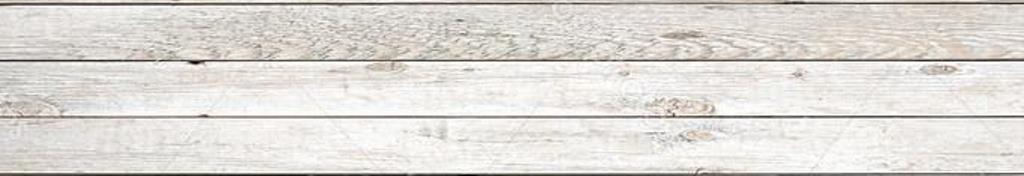 INGREDIENTI1 grande cipolla gialla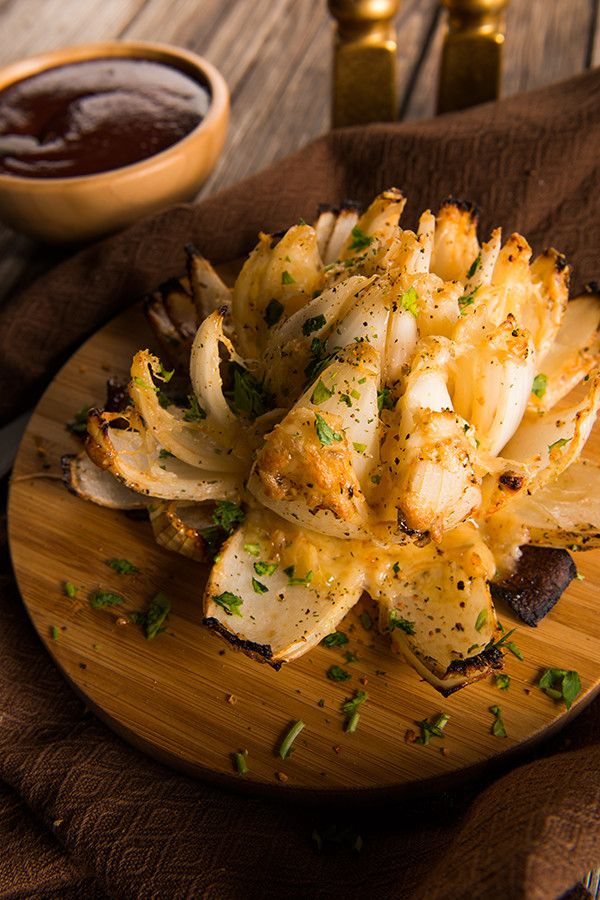 2 cucchiaini di paprika½ cucchiaino di pepe di Cayenna½ cucchiaino di pepe nero½ cucchiaino di aglio in polvere1  cucchiaino di origano essiccato1 cucchiaino di timo fresco o ¼ essiccato¼ cucchiaino di saleOlio EVO q.b.Prezzemolo fresco q.b.PREPARAZIONEPreriscaldare il bbq a 220°C.Unire tutti gli ingredienti per il condimento in una ciotola media e mescolare bene. Sbucciare la cipolla, tagliare lo stelo e posizionare il lato piatto verso il basso, ma non tagliare la radice. Tagliare 8 o 12 spicchi a circa 1 ½ cm dalla base, assicurandoci di non tagliare fino in fondo. Separare attentamente le sezioni di cipolla per separare i petali e ungere bene fino all’interno con olio EVO. Cospargere il mix di spezie.Posizionare la cipolla su un supporto per grigliare le verdure.Mettere il vassoio in cottura indiretta e cuocere per 30 minuti o fino a quando i petali non sono teneri.Dopo che la cipolla si è cotta ed aperta, finire cospargendo il formaggio uniformemente sulla cipolla, e grigliare per altri 2 minuti, o fino a quando il formaggio non si è sciolto.Guarnire con prezzemolo fresco. 